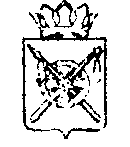 РОССИЙСКАЯ ФЕДЕРАЦИЯ РОСТОВСКАЯ  ОБЛАСТЬ ОКТЯБРЬСКИЙ РАЙОНМУНИЦИПАЛЬНОЕ ОБРАЗОВАНИЕ «КРАСЮКОВСКОЕ СЕЛЬСКОЕ ПОСЕЛЕНИЕ» АДМИНИСТРАЦИЯ  КРАСЮКОВСКОГО СЕЛЬСКОГО ПОСЕЛЕНИЯ ПОСТАНОВЛЕНИЕ30.03.2017                                   № 89                             сл. КрасюковскаяВ связи с увеличением роста ландшафтных пожаров на территории Красюковского сельского поселения, для предупреждения возникновения ландшафтных и лесных пожаров и их ликвидации, в целях реализации ст. 63 ФЗ № 123 «Технический регламент о требованиях пожарной безопасности»,  руководствуясь ст.2 п.11 Устава муниципального образования «Красюковское сельское поселения»ПОСТАНОВЛЯЮ:1.   Установить с 03 апреля 2017 г. по 31.10.2017 г. на территории Красюковского сельского поселения особый противопожарный режим.2.   При введении особого противопожарного режима организоватьвыполнение дополнительных требований пожарной безопасности согласноприложению 1.3.  Инспектору Администрации Красюковского сельского поселения повопросам пожарной безопасности Мирущенко Н.А. организовать проведение рейдов в населенных пунктах Красюковского сельского поселения, местах отдыха граждан, направленных на предотвращение разведения костров, поджога сухой растительности и сжигания мусора.4.   Довести до населения информацию о введении особого противопожарного режима через информационные стенды и официальный сайт Администрации Красюковского сельского поселения.
5. Руководителям предприятий и организаций не зависимо от форм собственности :5.1.  Создание мобильных групп пожаротушения.5.2.  Устройство минерализованных полос вдоль дорог и лесокустарниковых насаждений.5.3. Уничтожение сухой сорной растительности и пожнивных остатков, на закрепленных земельных участках без огневым способом.5.4. Обеспечить постоянный контроль за пожароопасной обстановкой на закрепленных сельхозугодиях и принимать своевременные меры по ликвидации очагов возгорания.6.  Контроль за  исполнением  данного постановления возложить на заместителя Главы администрации Красюковского сельского поселения, председателя КЧС Святогорова В.А.Глава  Администрации Красюковскогосельского поселения                                                                                 В.И. Бугаев                                                                                                         Приложениек постановлениюАдминистрацииКрасюковского  сельского поселения № 89от 30.03. 2017 г.Дополнительные требования пожарной безопасностина период действия особого противопожарного режима на территорииКрасюковского сельского поселения1. Установление запрета проведения палов сухой травы (стерни) и пожнивных остатков, сжигание мусора и отходов на территориях населённых пунктов и организаций.2. Подготовка водовозной и землеройной техники к использованию длянужд пожаротушения.3. Закрепление за каждым домовым хозяйством граждан одним из видовпротивопожарного инвентаря (ведро, багор, лопата, лестница, топор из соотношения 6:1:1:1:1 на каждые 10 домов).4. Проведение разъяснительной работы о мерах пожарной безопасности идействиях в случае пожара через средства массовой информации на безвозмездной основе.5. Проведение сходов граждан с целью инструктажа населения по вопросам обеспечения пожарной безопасности.6. Организация патрулирования территорий населенных пунктов силамиместного населения и членов добровольных пожарных формирований с первичными средствами пожаротушения.7. Обходы жилого фонда частного сектора с целью проведения разъяснительной работы по предупреждению пожаров, обращая особое внимание на места проживания малоимущих семей, социально неадаптированных групп населения и т.п.8. Исключение возможности переброса огня при пожарах (загораниях) наземлях сельскохозяйственного назначения на здания и сооружения, расположенные в лесных массивах и в непосредственной близости от земель сельскохозяйственного назначения, посредствам устройства защитных противопожарных полос.9. Проведение внеплановых противопожарных инструктажей и дополни­тельных практических занятий для работников организаций независимо от ихорганизационно-правовых форм и форм собственности по отработке действийпри возникновении пожаров и эвакуации из зданий (сооружений).10. Приведение в исправное состояние источников противопожарного водоснабжения и первичных средств пожаротушения.11. Создание мобильных групп патрулирования с привлечением сотрудников полиции, муниципальных казачьих дружин для оперативного выявления фактов сжигания сухой растительности и привлечения виновных к ответственности.12. Организация рейдов по местам летнего отдыха граждан, территориямсадово-дачных товариществ с целью пресечения возможных нарушений требований пожарной безопасности.
           Специалист по делопроизводству и	Тарасова Л.О.Архивной работе                                                                                                                                  Об установлении  особого противопожарного режима на территории Красюковского сельского поселения